You are going to enter a creative writing competition. Your entry will be judged by a panel of young people of your own age. Either: Write a description suggested by this picture: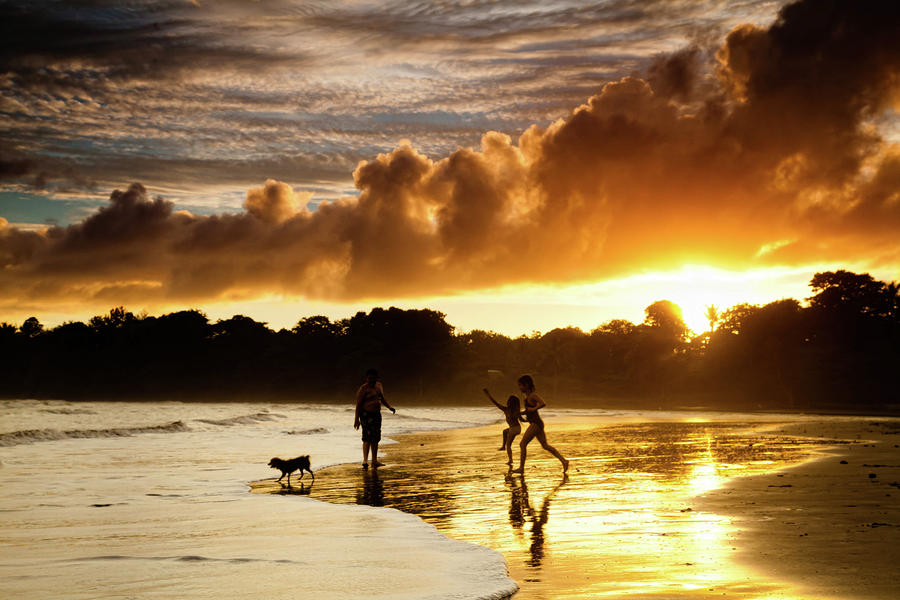 OrWrite the opening part of a story that is set at the beach. (24 marks for content and organisation, 16 marks for technical accuracy) = [40 marks]Content • Communication is consistently clear and effective • Tone, style and register matched to purpose, form and audience • Increasingly sophisticated vocabulary and phrasing , chosen for effect with a range of appropriate linguistic devices Organisation • Writing is engaging with a range of detailed connected ideas • Coherent paragraphs with integrated discourse markers • Effective use of structural features Technical AccuracySentence demarcation is mostly secure and accurate • Range of punctuation is used, mostly with success • Uses a variety of sentence forms for effect • Mostly uses Standard English appropriately with mostly controlled grammatical structures • Generally accurate spelling, including complex and irregular words • Increasingly sophisticated use of vocabulary.